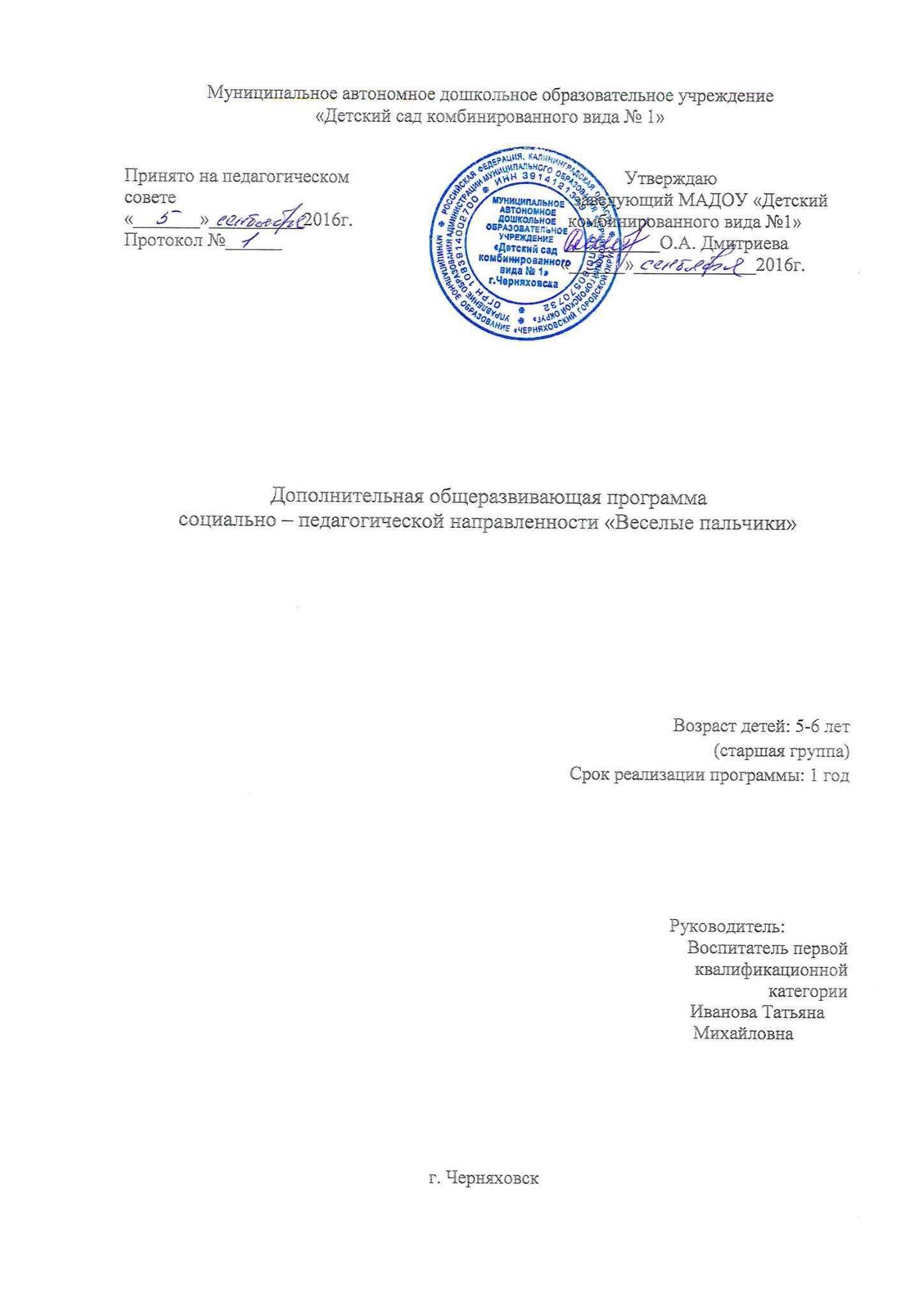 Содержание.1.Пояснительная  записка 2.Актуальность, цель, задачи3.Ожидаемый результат. Учебный план. Правила организации занятий4.Перспективный план работы кружка5.Список используемой литературыПояснительная записка.
        Мелкая моторика – это точные, хорошо скоординированные движения, преимущественно небольшой амплитуды и силы. В социализированных движениях – это движения пальцев руки и органов артикуляционного аппарата. Практически доказано, что на основе двигательного анализатора формируется речедвигательный анализатор. Стимулируя моторику, мы передаем импульсы в речевые центры, что и активизирует речь. Кончики пальцев рук – это «второй мозг». Еще великий немецкий философ И. Кант писал, что «рука является вышедшим наружу головным мозгом».        Исследования отечественных физиологов также подтверждают связь развития рук с развитием мозга. Работы В.М. Бехтерева доказали влияние  манипуляции рук на функции высшей нервной деятельности, развитие речи. Исследования М.М. Кольцовой доказали, что каждый палец руки имеет довольно обширное представительство в коре больших полушарий мозга. Развитие тонких движений пальцев рук предшествует появлению артикуляции слогов. Благодаря развитию пальцев, в мозгу формируется проекция «схемы человеческого тела», речевые реакции находятся в прямой зависимости от тренировки пальцев.        Целенаправленное воспитание двигательно-координационных способностей (включая упражнения на «ручную ловкость»)  способствует коррекции нарушений психомоторного развития, а также улучшает умственную работоспособность, тем самым активно включает их в речевое общение.        Наибольшее воздействие импульсации от мышц рук на развитие коры головного мозга происходит только в детском возрасте, пока идет формирование моторной области. Поэтому работа по развитию мелкой моторики пальцев рук в дошкольном возрасте имеет особое значение. Актуальность:         Вся дальнейшая жизнь ребенка потребует использования точных, координированных движений кистей и пальцев, которые необходимы, чтобы одеваться, рисовать и писать, а также выполнять множество разнообразных бытовых и учебных действий. Игры с пальчиками создают благоприятный эмоциональный фон, развивают умение подражать взрослому, учат вслушиваться и понимать смысл речи, повышают речевую активность ребенка. Если ребенок будет выполнять упражнения, сопровождая их короткими стихотворными строчками, то его речь станет более четкой, ритмичной, яркой и усилится контроль за выполняемыми движениями. Развивается память ребенка, так как он учится запоминать определенные положения рук и последовательность движений. У малыша развивается воображение и фантазия. Овладев всеми упражнениями, он сможет «рассказывать  руками»  целые истории. Обычно ребенок, имеющий высокий уровень развития мелкой моторики, умеет логически рассуждать, у него достаточно развиты память, внимание, связная речь. Учителя отмечают, что первоклассники часто испытывают серьезные трудности с овладением навыков письма. Письмо – это сложный навык, включающий выполнение тонких координационных движений руки. Техника письма требует сложной работы мелких мышц кисти и всей руки, а также хорошо развитого зрительного восприятия и произвольного внимания. Поэтому в дошкольном возрасте важно развивать механизмы, необходимые для овладения письмом, создать условия для накопления ребенком двигательного и практического опыта, развития навыков ручной умелости.Родителей и педагогов всегда волнует вопрос: как обеспечить полноценное развитие ребенка в дошкольном возрасте? В этом возрасте важна именно подготовка к письму, а не обучение  ему. Поэтому в старшем дошкольном возрасте детям предлагаются такие занятия, как рисование по клеточкам в тетради, штриховка цветными  ручками  изображения в раскраске, пальчиковая гимнастика,  работа в прописях  для дошкольников. Практический материал поможет более полно обеспечить развитие ребенка в дошкольном возрасте и правильно подготовить его к школе.Цель:  создание условий для развития мелкой моторики и координации движений пальцев рук  дошкольников.Задачи:- развитие логики и логического мышления;- развитие мелкой моторики рук;- развитие устойчивого внимания;- развитие точности выполнения движений; - обучение ориентировке на листе в клеточку;-совершенствование координации движений руки и глаза;-совершенствование лексической, произносительной стороны речи, развитие коммуникативных навыков;-формирование умения действовать по словесным инструкциям, самостоятельно выполнять поставленные задачи;- воспитание творческой активности.Ожидаемый результат:Дети знают – гигиенические правила письма; правильное расположение тетради и карандаша при письме; правила штриховки; правила работы в тетради.Дети умеют – сохранять правильную осанку и положение рук при письме; правильно держать ручку, карандаш; ориентироваться на листе бумаги в клеточку, в тетради; правильно выполнять штриховку; самостоятельно рисовать простые элементы, фигуры.Учебный план:Правила организации занятий:1.Перед каждым занятием следует объяснить его цель: что будем делать, как, для чего.2.Начинать занятие следует с разминки, далее давать более легкое задание, затем переходить к более сложному заданию и заканчивать выполнением заданий, которые не вызывают у ребенка особых затруднений. 3.Предоставить возможность воспитаннику самому выбрать оптимальный темп деятельности; установки всех заданий давать не на скорость, а на качество.4.Обязательно оценивать работу, отмечая правильность выполнения допущенные ошибки, объясняя, как их нужно исправить. Любые замечания должны быть поддерживающими  и конструктивными.5.Поощрять инициативу детей, интерес, желание задавать вопросы, обратиться за помощью.6.Следить за соблюдением правильной осанки.Занятие включает в себя следующие части:1.Пальчиковая гимнастика, массаж.Цель: знакомство с комплексами упражнений, которые дают пальцам полноценный отдых, развивают их ловкость, подвижность, а веселые стишки помогают снять моральное напряжение. На пальцах и на ладонях есть «активные точки», массаж которых положительно сказывается на самочувствии, улучшает работу мозга. Данные упражнения способствуют поддержанию хорошего тонуса.2. Графические упражнения.Цель: улучшение координации движений пальцев и кистей рук, развитие мускульной и тактильной памяти.3. Игры и действия с предметами.                                                                        Цель: формирование тонких движений рук, совершенствование двигательных навыков, развитие моторной координации и оптико-пространственных представлений с использованием предметов различных по размеру, материалу, фактуре, структуре (крупы, природный материал, бумага, счётные палочки).ПЕРСПЕКТИВНЫЙ ПЛАН РАБОТЫ КРУЖКА.Список использованной литературы:1.Е.М. Рахманова «Графические диктанты для подготовки руки к письму для детей 5-7 лет». Литера - Детям. Готовимся к школе.2016.2.С.А. Козлова «Я хочу в школу» - 2007 г.Журнал «Дошкольное воспитание» №1 2012г.3.В.А. Хоменко «Лучшие поделки шаг за шагом». Белгород, 2009.4.О.И. Крупенчук «Уроки логопеда», Санкт – Петербург, 2009.5.О.И. Крупенчук «Тренируем пальчики – развиваем речь!», Санкт – Петербург, 2009.6.З.А.Михайлова «Игровые занимательные задачи для дошкольников».7.О.А.Зажигина «Игры для развития мелкой моторики рук с использованием нестандартного оборудования».8.Т.В.Пятница «Пальчиковые игры и упражнения: массаж карандашами».Интернет-ресурс www.kindergenii.ruПродолжительность занятияКоличество занятий в месяц Количество занятий в год25 мин.436ДатаСодержание занятияМатериал СентябрьОктябрьЗанятие №1. Диагностика.1.Пальчиковая гимнастика " Грибы".2.Оригами «Самолёт». Занятие №2. «До свидания, лето!»1.Массаж ладоней «Ёжик» (су-джок - 1).2.Выкладывание фигур из счётных палочек.3.Графическое упражнение.Занятие №3. «Дары осени».1.Массаж карандашом «Утюжок»2.«Ваза» (выкладывание крупой).  3.Рисование по клеточкам "Узор".Занятие №4. «Детский сад – мой второй дом».1.Пальчиковая гимнастика «Друзья - садоводы».2. Волшебные узелки (завязывание узелков и бантиков).3.Графическое упражнение.  Занятие №5. «День добра».1.Массаж ладоней «Зайки» (су-джок-2)2.Оригами «Шапка».3.Рисование по клеточкам «Узор».Занятие №6. «Осень золотая».1.Массаж карандашом «Добывание огня».2.Помпоны и пинцет – игротренинг.3.Графическое упражнение.Занятие №7. «Я вырасту здоровым».1.Пальчиковая гимнастика «Кораблик».2.Осенний букет (работа с природным материалом). 3.Рисование по клеточкам «Узор».Занятие №8. «Домашние животные».1. Пальчиковая гимнастика«Зимняя прогулка».2. Плетение ковриков полосками бумаги.3.Графическое упражнение.О.И. Крупенчук, стр.4Белая бумага, приложение.Мячики су-джок, приложение.Счётные палочки, геометрические фигуры на доске.Лункина  №1, пропись, ручка. Простые карандаши, приложение.Контур вазы, клей, пшено.Занятие 1, приложение. Тетрадь ручка.Приложение.Шнурки, ленты, модели.Лункина №2, пропись, ручка.Мячики су-джок, приложение.Цветная бумага, схема – приложение.Занятие 2, приложение. Тетрадь, ручка.Карандаш, приложение.Помпоны из ваты и пинцеты, формы или ёмкости. Лункина №3, пропись, ручка.Приложение.Листья клёна, ягоды, нитки. В.А. Хоменко, стр.11.Занятие 3,приложение.Приложение.Ножницы, цветная бумага.Лункина №4, пропись, ручка.Ноябрь ДекабрьЗанятие №9. «Моя семья».1. Массаж ладоней «Ёжик». 2.«Цветные паутинки» (плетение из ниток).3.Рисование по клеточкам «Ракета»(занятие 4).Занятие №10. «Моя малая Родина».1. Массаж ладоней «Пианино».2.Оригами «Лодка».3. Графическое упражнение.Занятие №11. «Дикие животные»1. Пальчиковая гимнастика «Мышка».2.Поделки из бумажных комочков.3.Рисование по клеточкам «Ключик».Занятие №12. «Мама – словно солнышко».1.Массаж ладоней «Медведи».2.Игротренинг «Упражнение с пипеткой»3.Графическое упражнение.Занятие №13. «Зима».1.Массаж ладоней карандашом «Волчок».2.Оригами «Бабочка».3.Рисование по клеточкам «Слоник».Мячики су-джок, приложение.В.А. Хоменко, стр. 28. Каштаны, цветные нитки, зубочистки.Приложение, занятие 4. Тетрадь, ручка.Приложение.Бумага, схема-приложение.Лункина №5, пропись, ручка.Приложение.Цветные бумажные салфетки, клей, рисунок.Занятие 5, приложение, тетрадь, ручка.Мяч су-джок, приложение.Пипетки, маленькие ёмкости с водой и пустые (крышки от пластиковых бутылок).Лункина №6, пропись, ручка.Карандаши, приложение.Цветная бумага, схема-приложение.Занятие 6, приложение.Занятие №14. «Человек среди людей».1.Пальчиковая игра «Апельсин». 2.Рисование крупой.3.Графическое упражнение.Занятие №15. «Зимующие птицы».1.Массаж ладоней «Мяч.2.Оригами «Кит».3.Рисование по клеткам «Домик».Занятие №16. «Мастерская Деда Мороза».1.Массаж ладоней карандашом «Горка».2. «Чудесные пуговицы» (выкладывание рисунка).3.Графическое упражнение.Приложение.Изображения предметов, клей, рис.Лункина №7, пропись, ручка.Мяч су-джок, приложение.Голубая бумага, схема-приложение.Занятие №7, приложение.Карандаш, приложение.Мелкие разноцветные пуговицы, рисунок.Лункина №8, пропись, ручка.ЯнварьЗанятие №17. Каникулы.1. Пальчиковая гимнастика «Шарик».2.Игротренинг с дыроколом.3. Рисование по клеточкам «Машина». Занятие №18. «Мы встречаем Рождество».1.Массаж ладоней «Мячик – ёжик».2. Знакомство с бисером. (нанизывание на тонкую леску).3.Графическое упражнение.Занятие №19. «День рождения детского сада».1.Массаж ладоней карандашом«Вертолёт» 2.Браслетик из бисера.3.Рисование по клеточкам «Ключ».Занятие № 20. «Мир технических чудес».1.Массаж ладоней бигудями-липучками.2.Оригами «Собака».3.Графическое упражнение.Приложение.Дырокол, геометрические формы, цветные шнурки.Занятие №8, приложение.Мячик су-джок, приложение.Бисер, леска.Лункина №9, пропись, ручка.Карандаш, приложение.Бисер, леска.Занятие №9, приложение, тетрадь, ручка.Бигуди-липучки.Коричневая бумага, схема – приложение.Лункина №10, пропись, ручка.ФевральЗанятие № 21. «Уроки вежливости».1.Массаж ладоней карандашом «Подъёмный кран».2.Игротренинг с зубочисткой.3. Рисование по клеточкам «Заяц».Занятие № 22. «Мир профессий».1.Массаж ладоней шишками.2.«Гномик» (природный материал).Занятие № 23. «Защитники Отечества».1.Пальчиковая игра «Летела сова".2.Работа с бисером.3.Рисование по клеточкам «Жираф».Занятие № 24. «Права детей».1.Массаж пальцев прищепками.2. Оригами «Лошадь».Карандаш, приложение.Контур предмета, зубочистка.Занятие №10, приложение, тетрадь, ручка.Шишки.В.А. Хоменко, стр.36. Шишки, цветные нитки, цветная бумага, вата, ножницы, клей, краски, кисти.Приложение.Бисер и леска.Занятие №11, приложение.Прищепки.Бумага, схема-оригами.Март Занятие № 25. «Поздравляем наших мам».1.Массаж ладоней карандашом«Эстафета».2.Поделки из скорлупы грецкого ореха.3.Рисование по клеточкам «Птица».Занятие № 26. «Весна идёт, радость несёт».1.Пальчиковая игра «Пятачок».2.Игротренинг с песком.Занятие № 27. «Перелётные птицы».1.Массаж ладоней расчёской.2.Работа с бумагой и карандашом (берёза из конуса и витушки).3.Рисование по клеточкам «Змея».Занятие № 28. «Неделя театра».1.Пальчиковая игра «Строим дом".2.Игротренинг с бусами.Карандаши, приложение.В.А. Хоменко, стр. 41. Скорлупа грецких орехов, цветная бумага, ножницы, клей.Занятие №12, приложение.Приложение.Контуры птиц на бумаге, клей, песок.Расчёски.Бумага, клей, карандаш.Занятие №13, приложение.О.И. Крупенчук, стр.Бусы, леска.Апрель Занятие № 29. «Юмор в нашей жизни».1.Массаж ладоней зубной щёткой.2.Работа с бумажными комочками.3.Рисование по клеточкам «Осиновый лист». Занятие № 30. «Космос»1.Пальчиковая игра "Братцы"2.«Курочка и цыплята» (работа с тестом).Занятие № 31. «Появление и развитие человека».1.Пальчиковая игра "Пришли солдаты на постой".2.Игротренинг с макаронами.3.Рисование по клеточкам «Уточка». Занятие № 32. «Транспорт».1.Пальчиковая игра "Братцы".2.«Весенняя гирлянда» (работа с картоном и тканью). Зубные щётки.Цветные салфетки, клей, шаблон клоуна.Занятие №14, приложение.О.И. Крупенчук, стр.В.А.Хоменко, стр. 60, солёное тесто, вода, зубочистка.О.И. Крупенчук, стр.Макароны, леска.Занятие №15, приложение.О.И. Крупенчук, стр.В. А. Хоменко, стр.64, цветная бумага, фетр, ножницы, иголка с ниткой.Май Занятие № 33. «Мир профессий».1.Пальчиковая игра "Братцы". 2.Игротренинг с крупой.3.Рисование по клеточкам «Бабочка». Занятие № 34. «День Победы».1.Пальчиковая игра «Помощники».2.«Букет из семян» (работа с природным материалом).Занятие № 35. «Мир насекомых»1.Пальчиковая игра «Моя семья".2.«Морские камушки» (рисование на камнях). -  стр.81 Хоменко).Занятие № 36. «Здравствуй, лето!».Открытое занятие по моторике«Моя  дружная семья».О.И. Крупенчук, стр.Рис, гречка, горох и ёмкости.Занятие №16, приложение.О.И. Крупенчук, стр.В.А. Хоменко, стр. 71, веточки, семена клёна, семена тыквы, пластилин.О.И. Крупенчук, стр.В.А. Хоменко, стр. 81,камушки, карандаш, краски.